Akreditovaný kurz Základy patologieTermín kurzu:		2. 5. – 6. 5. 2016, zahájení 2.5. v 8:00 hod na FÚP (plánek areálu FN na www.fnhk.cz)Cena kurzu:		4 000, - včetně DPH (21%)Způsob platby:		platba převodem – č. účtu 2651552/0800, 			variabilní symbol bude účastníkům zaslán emailem.Stravování:		Pro účastníky kurzu lze zajistit po celou dobu kurzu oběd v jídelně FN.Ubytování:		Ubytování si účastníci kurzu zajišťují a hradí sami.			Lze využít ubytování na ubytovně Fakultní nemocnice 			Ubytovna FN HK na adrese Hradec Králové, Hradecká 1124                                      (krátkodobé ubytování ve dvoulůžkovém pokoji 360,- Kč/lůžko/noc vč. DPH) Kontakt pro ubytováníkontakt pro objednání - paní Kašparová tel. 495 832 931e-mail  ubytovna@fnhk.cz Kontakt na sekretariát FÚPBc. Michaela ŽákováTel.: +420 495832611e-mail: zakovmic@gmail.com   michaela.zakova@fnhk.cz                 Přihláška na vzdělávací akci 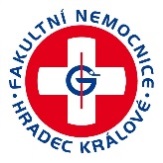 Název vzdělávací akce:   Datum a místo konání vzdělávací akce:       Titul, jméno, příjmení, další titul: Datum narození: Telefon (mobil):  				E-mail: 		Kontaktní adresa:	Ulice, č.p.:Město:						PSČ:Název pracoviště: Adresa zaměstnavatele:Oddělení:Pracovní zařazení:Souhlasím se zpracováním mnou poskytnutých osobních údajů, jakož i s tím, že mé osobní údaje mohou být poskytnuty třetím osobám, a to v souladu s příslušnými ustanoveními zákona č. 101/2000 Sb., o ochraně osobních údajů a o změně některých údajů, v platném znění.Dne:	                                                                           ……………………………..                                                		                                             Podpis Závaznou podepsanou naskenovanou přihlášku na vzdělávací akci doručte nejpozději (pokud není určeno jinak) 14 dní před termínem konání akce na adresu: zakovmic@gmail.com  michaela.zakova@fnhk.cz   nebo na adresu: Fakultní nemocnice Hradec Králové, Fingerlandův ústav patologie, Sokolská  581, Hradec Králové 500 05ÚDAJE POTŘEBNÉ K VYPRACOVÁNÍ DOHODY O STÁŽI VE  FN HKStážistatitul, jméno, příjmení stážisty  :datum narození  + rodné číslo: adresa bydliště :kontakt (e-mail + mobil):obor specializace: patologienázev kliniky  - pracoviště FN HK, kde bude stáž probíhat: Fingerlandův ústav patologietermín stáže (příp. praktické atestační zkoušky): 2.5.-6.5.2016předatestační stáž: ne školitel ve FN HK: prof. MUDr. Aleš Ryška, Ph.D.ZaměstnavatelNázev:Sídlo:Kým je zastoupen (statutární zástupce):IČ:DIČ:Bankovní spojení: Číslo účtu:registrace v Obchodním rejstříku : Kontaktní osoba  (oddělení vzdělávání nebo personální oddělení  – tel. č.  a    e-mail): 